VKLJUČI SLOVENŠČINO: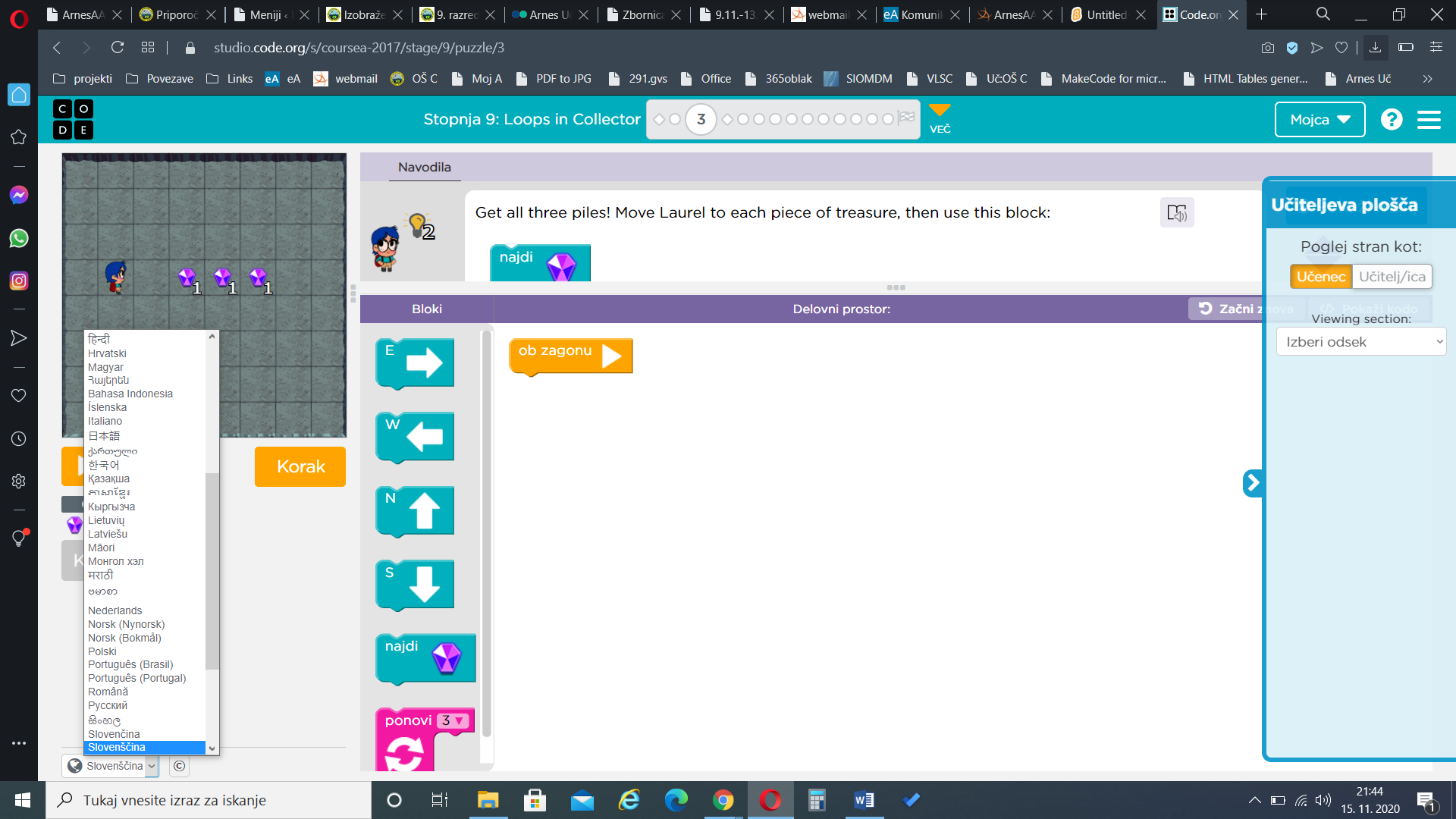 KLIKNI SPODAJ IN IZBERI SLOVENŠČINA.